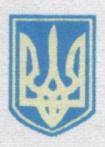 ВІДДІЛ ОСВІТИ ВИКОНАВЧОГО КОМІТЕТУ РОМЕНСЬКОЇ МІСЬКОЇ РАДИКОМУНАЛЬНИЙ ЗАКЛАД «МІЖШКІЛЬНИЙ НАВЧАЛЬНО-ВИРОБНИЧИЙ КОМБІНАТ»42000 Україна Сумська обл., м. Ромни, вул. Гоголя, 15, тел.(05448) 7-97-71E-mail:mnvk_romny@ukr.net Код ЄДРПУ 21123043ПЛАНпідготовки до виконання Ліцензійних умов щодо доступності до навчальних приміщень для осіб з інвалідністю та інших маломобільних груп№ з/пПерелік засобів забезпечення доступності для осіб з інвалідністю та МГНТермін виконання1.Облаштування місця для паркування особистого автотранспорту МГН.Листопад 2019 року2.Встановлення кнопки виклику адміністрації та педагогічних працівників закладу.Вересень 2019 року3.Виготовлення тактильних табличок з інформацією зазначеною шрифтом БрайляВересень 20194.Виготовлення та монтаж пандуса на вході до будівліВересень 2020 року5.Облаштування  санвузла для маломобільних груп населенняГрудень 20216.Провести сертифікаціюГрудень 20207.Установлення дверних прорізів вхідних дверей та дверей до навчальних кабінетівГрудень 2021